WEXFORD COLLEGIATE SCHOOL FOR THE ARTS 2016-2017  	                                                                               Monday Nov 14 – Friday, Nov 18Monday, Nov 14              Day 2                     Special Staff Meeting @ 2:15 P.M. in the Library Signups for WEXSUPREME - Soccer Tournament @ Lunch in Front                           of Auditorium (Ms. Aickele) Monday, Nov 14              Day 2                     Special Staff Meeting @ 2:15 P.M. in the Library Signups for WEXSUPREME - Soccer Tournament @ Lunch in Front                           of Auditorium (Ms. Aickele) Shortened DayPer. 1    8:50 – 9:55 A.M.Per. 2    10:00 – 11:00 A.M.Lunch    11:00 – 12:00 P.M.Per. 3     12:00 – 1:00 P.M.Per. 4     1:05 – 2:05 P.M.Tuesday, Nov 15	   Day 1                     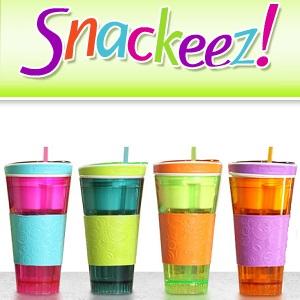 Gr 9-12 Dance Students - Ryersons Dance Show @                                             Ryerson Theatre – 8:00. P.M. (Ms. Devereaux)Healthy School Committee - 25 cents "Wacky Snacky" @ 3:05 P.M. outside the Auditorium and Wexfit. (Ms. Clubine-ito)Signups for WEXSUPREME - Soccer Tournament @ Lunch in Front                          of Auditorium (Ms. Aickele) Tuesday, Nov 15	   Day 1                     Gr 9-12 Dance Students - Ryersons Dance Show @                                             Ryerson Theatre – 8:00. P.M. (Ms. Devereaux)Healthy School Committee - 25 cents "Wacky Snacky" @ 3:05 P.M. outside the Auditorium and Wexfit. (Ms. Clubine-ito)Signups for WEXSUPREME - Soccer Tournament @ Lunch in Front                          of Auditorium (Ms. Aickele) Regular Day SchedulePer. 1    8:50 – 10:10 A.M.Per. 2   10:15 – 11:30 A.M.Lunch   11:30 – 12:30 P.M.Per. 3   12:30 – 1:45 P.M.Per. 4     1:50 – 3:05 P.M.Wednesday,  Nov 16	   Day 2Signups for WEXSUPREME - Soccer Tournament @ Lunch in Front                             of Auditorium (Ms. Aickele)Wednesday,  Nov 16	   Day 2Signups for WEXSUPREME - Soccer Tournament @ Lunch in Front                             of Auditorium (Ms. Aickele)Regular Day SchedulePer. 1    8:50 – 10:10 A.M.Per. 2   10:15 – 11:30 A.M.Lunch   11:30 – 12:30 P.M.Per. 3   12:30 – 1:45 P.M.Per. 4     1:50 – 3:05 P.M.Thursday,   Nov 17	   Day 1   Mid-Term Report Card DistributionSignups for WEXSUPREME - Soccer Tournament @ Lunch in Front                            of Auditorium. (Ms. Aickele) Per. 2 & 3 (Ms. Clubine-Ito) - PPL3/4OF Classes To Pickering Squash CourtsCommunity Roadshow @ Lunch Gr. 11 & 12 Dance Students -Trip to See ProArteDanza - Downtown. Dismissal @ 11:30 A.M. Return To School Around 4 P.M. (Ms. Devereaux)(John Bassett Theatre) - Metro Toronto Convention Center @ 12:30P.M. (Ms. Merriam)School Council @ 7:00 P.M.Thursday,   Nov 17	   Day 1   Mid-Term Report Card DistributionSignups for WEXSUPREME - Soccer Tournament @ Lunch in Front                            of Auditorium. (Ms. Aickele) Per. 2 & 3 (Ms. Clubine-Ito) - PPL3/4OF Classes To Pickering Squash CourtsCommunity Roadshow @ Lunch Gr. 11 & 12 Dance Students -Trip to See ProArteDanza - Downtown. Dismissal @ 11:30 A.M. Return To School Around 4 P.M. (Ms. Devereaux)(John Bassett Theatre) - Metro Toronto Convention Center @ 12:30P.M. (Ms. Merriam)School Council @ 7:00 P.M.Regular Day SchedulePer. 1    8:50 – 10:10 A.M.Per. 2   10:15 – 11:30 A.M.Lunch   11:30 – 12:30 P.M.Per. 3   12:30 – 1:45 P.M.Per. 4     1:50 – 3:05 P.M.Friday,  Nov 18                Day      P.A. Day OCAS TransmissionSignups for WEXSUPREME - Soccer Tournament @ Lunch in Front                         of Auditorium. (Ms. Aickele) Friday,  Nov 18                Day      P.A. Day OCAS TransmissionSignups for WEXSUPREME - Soccer Tournament @ Lunch in Front                         of Auditorium. (Ms. Aickele) No ClassesThank you:Thank you To Ms. Smith and Mr. Newberry for coordinating the Remembrance Day Assemblies to remind us of the men and women who served and sacrificed to protect the freedom that we graciously enjoy today.    Thank you to staff and students for helping with the Visual Media Art &Performing Art information nights.  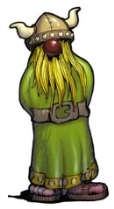 UPCOMING EVENTSUPCOMING EVENTS